                                                              VIDE- GRENIER VILLANDRY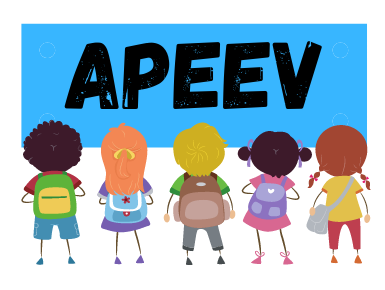                                 DIMANCHE 12 SEPTEMBRE                                             Au StadeAccueil des exposants le dimanche 12 septembre 2021 de 6h30 à 8h30.Restauration et buvette sur place.Masque obligatoire, gel hydroalcoolique disponible à l’entrée et à la sortie du stade.Renseignements au 07 66 17 90 95www.facebook.com/Apeev37Bon d’inscription OBLIGATOIRE Chaque exposant devra porter un masque et apporter son gel hydroalcoolique.Bon de réservation à retourner signé et accompagné d’un chèque à l’ordre de l’APEEV et de la photocopie de votre carte d’identité recto/verso à APEEV, 3 rue de Munat 37510 VILLANDRY.NOM/PRENOM :N°carte d’identité :                                              délivrée le                                àAdresse complète : Téléphone obligatoire : Mail : Je réserve             emplacements de 6 mètres linéaires à 8euros/emplacement.Je réserve             emplacements de 12 mètres linéaires à 15 euros/emplacement.Je certifie ne pas avoir participé à plus de 2 vide-greniers dans l’année et de ne pas vendre d’objets neufs. L’APEEV se réserve le droit d’annuler en cas de trop faibles réservations, en cas de restrictions sanitaires ou en cas de mauvaise météo.Le                                                                          Signature       